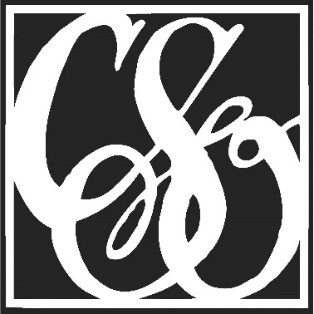 Finance Committee Meeting Schedule, 2015-2016 SeasonMonth		Meeting Date / Time			September		Thursday, September 10, 2015, 5:00 p.m. at the CSO office			October		Thursday, October 8, 2015, 5:00 p.m. at the CSO office				November		Thursday, November 12, 2015, 5:00 p.m. at the CSO office			December		Thursday, December 10, 2015, 5:00 p.m. at the CSO office			January		Thursday, January 14, 2016, 5:00 p.m. at the CSO office				February		Thursday, February 11, 2016, 5:00 p.m. at the CSO office				March			Thursday, March 10, 2016, 5:00 p.m. at the CSO office				April			Thursday, April 14, 2016, 5:00 p.m. at the CSO office				May			Thursday, May 12, 2016, 5:00 p.m. at the CSO office				June			Thursday, June 9, 2016, 5:00 p.m. at the CSO office				